Subcontractor Participation PlanATTENTION:You MUST list ALL anticipated subcontractors, regardless of their dollar amount or percent proposed, and regardless of whether they are certified or not.You MUST fill out ALL applicable fields completely for the Prime and all subcontractors. Failure to provide complete and legible information on this form may result in your firm not receiving full certification credit.Project Title: _________________________________________________________	Today’s Date:________________ Contract No:________Rev. 10/30/2018Rev. 10/30/2018I certify under the penalty of perjury that the information contained on this form is true and correct and that the firms listed are the subcontractors anticipated to be utilized if thisproject is awarded to the above prime contractor. I agree to comply with any applicable provisions for additions and substitutions, and I further understand and agree that any andall changes or substitutions must be authorized by the LAWA Procurement Services Division prior to their implementation. An amended Subcontractor Participation Plan is required for any substitution or change to Subcontractors listed on the originally submitted Plan.Rev. 10/30/2018	Bidder/Proposer Company InformationBidder/Proposer Company InformationBid/Proposal AmountBid/Proposal AmountDescription of Project ServicesName:Ethnicity:Address:Gender:City/State/Zip:Federal Tax ID #:Contact Name:Email:Telephone No:Certification Type: ACDBE   DBE   DVBE   MBE   LBE   LSBE   SBE   WBE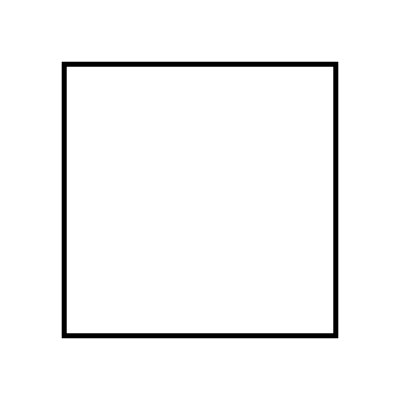 Certification Type: ACDBE   DBE   DVBE   MBE   LBE   LSBE   SBE   WBECertifying Agency:  CITY OF L.A.    CALIF  DGS      CALTRANS       METRO      SBADVA   USWCC    NWBOC    WBEC-WEST    OTHER ___________________________Certifying Agency:  CITY OF L.A.    CALIF  DGS      CALTRANS       METRO      SBADVA   USWCC    NWBOC    WBEC-WEST    OTHER ___________________________NAICS:Subcontractor Company InformationSubcontractor Company Information$ Proposed%  ProposedDescription of Project ServicesName:Ethnicity:Address:Gender:City/State/Zip:Federal Tax ID #:Contact Name:Email:Telephone No:Certification Type: ACDBE   DBE   DVBE   MBE    LBE   LSBE   SBE   WBE Certification Type: ACDBE   DBE   DVBE   MBE    LBE   LSBE   SBE   WBE Certifying Agency:  CITY OF L.A.    CALIF  DGS      CALTRANS       METRO      SBADVA   USWCC    NWBOC    WBEC-WEST    OTHER ___________________________Certifying Agency:  CITY OF L.A.    CALIF  DGS      CALTRANS       METRO      SBADVA   USWCC    NWBOC    WBEC-WEST    OTHER ___________________________NAICS:Name:Ethnicity:Address:Gender:City/State/Zip:Federal Tax ID #:Contact Name:Email:Telephone No:Certification Type: ACDBE   DBE   DVBE   MBE  LBE    LSBE   SBE   WBECertification Type: ACDBE   DBE   DVBE   MBE  LBE    LSBE   SBE   WBECertifying Agency:  CITY OF L.A.    CALIF  DGS      CALTRANS       METRO      SBADVA   USWCC    NWBOC    WBEC-WEST    OTHER ___________________________Certifying Agency:  CITY OF L.A.    CALIF  DGS      CALTRANS       METRO      SBADVA   USWCC    NWBOC    WBEC-WEST    OTHER ___________________________NAICS:Subcontractor Company InformationProfile Information$ Proposed%  ProposedDescription of Project ServicesName:Ethnicity:Address:Gender:City/State/Zip:Email:Contact Name:Federal Tax ID #:Telephone No:Certification Type: ACDBE   DBE   DVBE   MBE   LBE    LSBE   SBE   WBECertification Type: ACDBE   DBE   DVBE   MBE   LBE    LSBE   SBE   WBECertifying Agency:  CITY OF L.A.    CALIF  DGS      CALTRANS       METRO      SBADVA   USWCC    NWBOC    WBEC-WEST    OTHER ___________________________Certifying Agency:  CITY OF L.A.    CALIF  DGS      CALTRANS       METRO      SBADVA   USWCC    NWBOC    WBEC-WEST    OTHER ___________________________NAICS:Name:Ethnicity:Address:Gender:City/State/Zip:Email:Contact Name:Federal Tax ID #:Telephone No:Certification Type: ACDBE   DBE   DVBE   MBE   LBE    LSBE   SBE   WBECertification Type: ACDBE   DBE   DVBE   MBE   LBE    LSBE   SBE   WBECertifying Agency:  CITY OF L.A.    CALIF  DGS      CALTRANS       METRO      SBADVA   USWCC    NWBOC    WBEC-WEST    OTHER ___________________________Certifying Agency:  CITY OF L.A.    CALIF  DGS      CALTRANS       METRO      SBADVA   USWCC    NWBOC    WBEC-WEST    OTHER ___________________________NAICS:Name:Ethnicity:Address:Gender:City/State/Zip:Email:Contact Name:Federal Tax ID #:Telephone No:Certification Type: ACDBE   DBE   DVBE   MBE   LBE    LSBE   SBE   WBECertification Type: ACDBE   DBE   DVBE   MBE   LBE    LSBE   SBE   WBECertifying Agency:  CITY OF L.A.    CALIF  DGS      CALTRANS       METRO      SBADVA   USWCC    NWBOC    WBEC-WEST    OTHER ___________________________Certifying Agency:  CITY OF L.A.    CALIF  DGS      CALTRANS       METRO      SBADVA   USWCC    NWBOC    WBEC-WEST    OTHER ___________________________NAICS:Name:Ethnicity:Address:Gender:City/State/Zip:Email:Contact Name:Federal Tax ID #:Telephone No:Certification Type: ACDBE   DBE   DVBE   MBE   LBE    LSBE   SBE   WBECertification Type: ACDBE   DBE   DVBE   MBE   LBE    LSBE   SBE   WBECertifying Agency:  CITY OF L.A.    CALIF  DGS      CALTRANS       METRO      SBADVA   USWCC    NWBOC    WBEC-WEST    OTHER ___________________________Certifying Agency:  CITY OF L.A.    CALIF  DGS      CALTRANS       METRO      SBADVA   USWCC    NWBOC    WBEC-WEST    OTHER ___________________________NAICS:Subcontractor Company InformationProfile Information$ Proposed%  ProposedDescription of Project ServicesName:Ethnicity:Address:Gender:City/State/Zip:Email:Contact Name:Federal Tax ID #:Telephone No:Certification Type: ACDBE   DBE   DVBE   MBE   LBE    LSBE   SBE   WBECertification Type: ACDBE   DBE   DVBE   MBE   LBE    LSBE   SBE   WBECertifying Agency:  CITY OF L.A.    CALIF  DGS      CALTRANS       METRO      SBADVA   USWCC    NWBOC    WBEC-WEST    OTHER ___________________________Certifying Agency:  CITY OF L.A.    CALIF  DGS      CALTRANS       METRO      SBADVA   USWCC    NWBOC    WBEC-WEST    OTHER ___________________________NAICS:Participation Level(s) Proposed by Bidder/Proposer:______%______%______%______%______%______%______% ACDBEParticipation Level(s) Proposed by Bidder/Proposer:______%______%______%______%______%______%______% DBEParticipation Level(s) Proposed by Bidder/Proposer:______%______%______%______%______%______%______% DVBEParticipation Level(s) Proposed by Bidder/Proposer:______%______%______%______%______%______%______% LBEParticipation Level(s) Proposed by Bidder/Proposer:______%______%______%______%______%______%______% LSBEParticipation Level(s) Proposed by Bidder/Proposer:______%______%______%______%______%______%______% MBE/WBEParticipation Level(s) Proposed by Bidder/Proposer:______%______%______%______%______%______%______% SBESignatureSignatureDateGoal(s) Stated in the Request for Bid/Proposal:______%______%______%______%______%______%______% ACDBEGoal(s) Stated in the Request for Bid/Proposal:______%______%______%______%______%______%______% DBEGoal(s) Stated in the Request for Bid/Proposal:______%______%______%______%______%______%______% DVBEGoal(s) Stated in the Request for Bid/Proposal:______%______%______%______%______%______%______% LBEGoal(s) Stated in the Request for Bid/Proposal:______%______%______%______%______%______%______% LSBEGoal(s) Stated in the Request for Bid/Proposal:______%______%______%______%______%______%______% MBE/WBEGoal(s) Stated in the Request for Bid/Proposal:______%______%______%______%______%______%______% SBEPrint NameTitlePhone